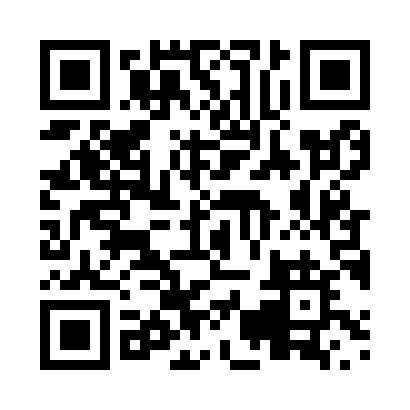 Prayer times for Lasswade, Ontario, CanadaMon 1 Jul 2024 - Wed 31 Jul 2024High Latitude Method: Angle Based RulePrayer Calculation Method: Islamic Society of North AmericaAsar Calculation Method: HanafiPrayer times provided by https://www.salahtimes.comDateDayFajrSunriseDhuhrAsrMaghribIsha1Mon3:365:301:166:379:0110:552Tue3:375:311:166:379:0110:553Wed3:385:311:166:379:0110:544Thu3:395:321:166:379:0010:535Fri3:405:331:176:379:0010:536Sat3:415:341:176:379:0010:527Sun3:425:341:176:378:5910:518Mon3:435:351:176:378:5910:509Tue3:455:361:176:368:5810:4910Wed3:465:371:176:368:5810:4811Thu3:475:371:176:368:5710:4712Fri3:495:381:186:368:5710:4613Sat3:505:391:186:358:5610:4514Sun3:515:401:186:358:5510:4415Mon3:535:411:186:358:5410:4216Tue3:545:421:186:348:5410:4117Wed3:565:431:186:348:5310:4018Thu3:575:441:186:348:5210:3819Fri3:595:451:186:338:5110:3720Sat4:005:461:186:338:5010:3521Sun4:025:471:186:328:4910:3422Mon4:035:481:186:328:4810:3223Tue4:055:491:186:318:4710:3124Wed4:075:501:186:308:4610:2925Thu4:085:511:186:308:4510:2826Fri4:105:521:186:298:4410:2627Sat4:115:531:186:298:4310:2428Sun4:135:541:186:288:4210:2329Mon4:155:551:186:278:4110:2130Tue4:165:561:186:268:4010:1931Wed4:185:571:186:268:3810:17